ПОЛОЖЕНИЕо проведении первенства Алтайского краяпо Тхэквондо (ВТФ) среди юниоров и юниорок 15-17 лет, юношей и девушек 12-14 лет, юношей и девушек 11 лет.06-08 марта 2020 г.(0470001611Я)г. БарнаулI. ОБЩИЕ ПОЛОЖЕНИЯ1. Спортивные соревнования проводятся в соответствии с правилами вида спорта тхэквондо, утверждёнными приказом Министерства спорта Российской Федерации от 22 февраля 2019 года №1592. Спортивные соревнования проводятся с целью развития тхэквондо в Российской Федерации, в Сибирском федеральном округе и, в частности, Алтайском крае.Задачами проведения спортивных соревнований являются:- выявление сильнейших спортсменов;-	повышение квалификации судей, тренеров и уровня подготовки участников;- подготовка спортивного резерва;- пропаганда активного и здорового образа жизни среди молодежи;- привлечение детей и подростков к систематическим занятиям спортом;- Спортивное мероприятие проводится с целью воспитания патриотизма и формирования гражданского самосознания у молодежи, взаимодействия с общественными организациями в целях профилактики экстремистских проявлений при проведении массовых мероприятий. Проведение мероприятия способствует развитию чувства уважения к правам и свободам других лиц, в том числе к их жизни, здоровью и достоинству, воспитанию у участников соревнований толерантного мировоззрения, терпимого отношения ко всем людям, вне зависимости от их национальности, религии, социального, имущественного положения и иных обстоятельств.3. Запрещается оказывать противоправное влияние на результаты спортивных соревнований. Запрещается участвовать в азартных играх в букмекерских конторах и тотализаторах путём заключения пари на официальные спортивные соревнования в соответствии с требованиями, установленными пунктом 3 части 4 статьи 26.2. Федерального закона от 04 декабря 2007 года № 329 – ФЗ «О физической культуре и спорте в Российской Федерации».4. Настоящее Положение является основанием для командирования спортсменов, тренеров, спортивных судей иных специалистов в области физической культуры и спорта на спортивные соревнования органами исполнительной власти Российской Федерации в области физической культуры и спорта.5.   Первенство Алтайского края по Тхэквондо (ВТФ) среди юниоров и юниорок 15-17 лет, также является региональным отборочным этапом Х летней спартакиады учащихся России.II. ПРАВА И ОБЯЗАННОСТИ ОРГАНИЗАТОРОВ СПОРТИВНЫХ СОРЕВНОВАНИЙОбщее руководство проведением соревнований осуществляется Министерством спорта Алтайского края. Непосредственное проведение соревнований возлагается на Федерацию тхэквондо Алтайского края, КГБУ СП «СШОР по тхэквондо «Олимпийские надежды», оргкомитет и Главную судейскую коллегию.           Ответственность за подготовку места проведения, медицинское обслуживание, прием участников, тренеров, судей, представителей и обеспечение мер безопасности возлагается на оргкомитет соревнований.III. ОБЕСПЕЧЕНИЕ БЕЗОПАСНОСТИ УЧАСТНИКОВ И ЗРИТЕЛЕЙ, МЕДЕЦИНСКОЕ ОБЕСПЕЧЕНИЕ, АНТИДОПЕНГОВОЕ ОБЕСПЕЧЕНИЕ СПОРТИВНЫХ СОРЕВНОВАНИЙСоревнования проводятся на спортивном сооружении, отвечающим требованиям соответствующих нормативных правовых актов, действующих на территории Российской Федерации и направленных на обеспечение общественного порядка и безопасности участников и зрителей, а также при наличии актов готовности объекта спорта к проведению соревнований, утверждаемых в установленном порядке.Медицинское обслуживание обеспечивается.IV. ОБЩИЕ СВЕДЕНИЯ О СПОРТИВНОМ СОРЕВНОВАНИИ      Место проведения – г. Барнаул, Папанинцев, 96 (спортивный зал С/к «Обь)Дата заезда делегаций: 06 марта 2020 г.Дата проведения соревнований: 07-08 марта 2020 г.Дата выезда делегаций: 08 марта 2020 г.(Приложение 1 - Регламент проведения соревнований)Программа соревнований:06 марта (пятница)  16.00-20.00 - Мандатная комиссия, взвешивание, жеребьевка.07 марта (суббота)  10.00- Открытие соревнований.10.00- Начало соревнований весовые категории юниоры и юниорки 15-17 лет,               девушек и юношей 11 лет.       08 марта (воскресение)  10.00- Начало соревнований весовые категории девушек и юношей 12-14 лет. весовые категории юниоры и юниорки 15-17 лет (2003-2005 г.р.):весовые категории юноши и девушки 12-14 лет (2006-2008 г.р.):весовые категории юноши и девушки 11 лет (2009 г.р.):Оргкомитет оставляет за собой право внесения изменений в программу соревнований по итогам регистрации участников.См прил №1V. ТРЕБОВАНИЯ К УЧАСТНИКАМ И УСЛОВИЯ ИХ ДОПУСКАК участию в первенстве Алтайского края по Тхэквондо (ВТФ) среди юниоров и юниорок 15-17 лет, юношей и девушек 12-14 лет, девушек и юношей 11 летдопускаются спортсмены, прошедшие регистрацию и взвешивание. Оказание скорой медицинской помощи осуществляется в соответствии с приказом Министерства здравоохранения и социального развития Российской Федерации от 09.08.2010 г. № 613н «Об утверждении порядка оказания медицинской помощи при проведении физкультурных и спортивных мероприятий».Основанием для допуска спортсмена к спортивным соревнованиям по медицинским заключениям является заявка с отметкой «Допущен» напротив каждой фамилии спортсмена с подписью врача по лечебной физкультуре или врача по спортивной медицине и заверенной личной печатью, при наличии подписи с расшифровкой ФИО врача в конце заявки, заверенной печатью допустившей спортсмена медицинской организации, имеющей лицензию на осуществление медицинской деятельности, перечень работ и услуг, который включает лечебную физкультуру и спортивную медицину (возможна медицинская справка о допуске к соревнованиям, подписанная врачом по лечебной физкультуре или врачом по спортивной медицине и заверенная печатью медицинской организации, отвечающей вышеуказанным требованиям).На всех участников соревнований в комиссию по допуску должны быть предоставлены:- официальная заявка на участие в спортивных соревнованиях;- документ, удостоверяющий личность участника;- справка о медицинском допуске;- полис страхования от несчастного случая (оригинал);- Сертификат (гып, пум, дан).Для допуска года рождения:- юниоры и юниорки 14-17 лет (2003-2005 г.р.);- юноши и девушки 12-14 лет (2006-2008 г.р.);- юноши и девушки 11 лет (2009 г.р.);Участники соревнований должны иметь спортивную форму и индивидуальные средства защиты, определенные правилами проведения соревнований по тхэквондо (ВТФ), электронные футы для системы «Дае-до»VI. ПОДАЧА ЗАЯВОК НА УЧАСТИЕПредварительные заявки подаются до 04 марта 2020 года на электронную почту: tkd22@yandex.ru   Заявка подается в формате Eхеll.По окончании работы комиссии по допуску участников будет проведена жеребьёвка. Жеребьёвка участников проводится электронным способом. Жеребьёвка проводится под руководством главного судьи.  Замены, перестановки и исправления в протоколе жеребьёвки не допускаются.VII. УСЛОВИЯ ПОДВЕДЕНИЯ ИТОГОВПобедители и призеры соревнований определяются по занятым местам. Соревнования проводятся по олимпийской системе с выбыванием после одного поражения. Проигравшие финалистам занимают третьи места. VIII. НАГРАЖДЕНИЕ ПОБЕДИТЕЛЕЙ И ПРИЗЕРОВПобедитель в личных видах программы спортивных соревнований награждается медалью и дипломом. Участники, занявшие призовые места награждаются медалями, дипломами. IX. УСЛОВИЯ ФИНАНСИРОВАНИЯ- Расходы, связанные с организацией и проведением соревнований, обеспечиваются за счет средств КАУ «ЦСП», ОО «Федерации тхэквондо Алтайского края», а также других привлеченных внебюджетных средств;- Расходы по командированию (проезд, питание, размещение, медицинская страховка) участников соревнований, тренеров и представителей команд обеспечивают командирующие их организации.Настоящее положение является официальным вызовом на соревнования.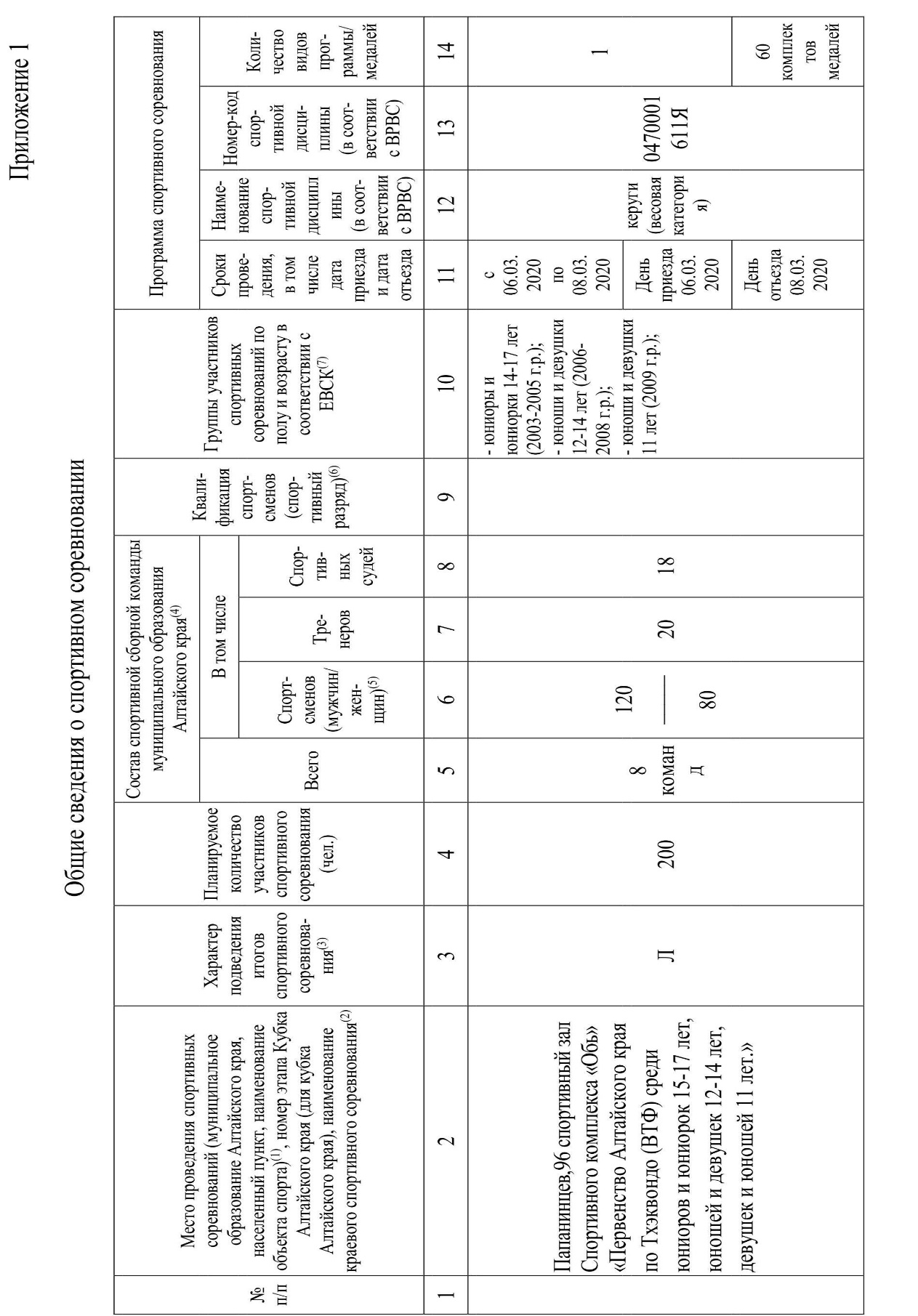 УтверждаюМинистр спортаАлтайского края  ____________ А.А. Перфильев«______»_____________20__г.УтверждаюПредседатель совета Федерации Тхэквондо Алтайского края_______________ Д.В. Кленов«______»____________20__г.Мужские весовые категорииМужские весовые категорииЖенские весовые категорииЖенские весовые категорииДо 45 кгдо 45 кгДо 42 кгдо 42 кгДо 48 кгсвыше 45 кг до 48 кгДо 44 кгсвыше 42 кг до 44 кгДо 51 кгсвыше 48 кг до 51 кгДо 46 кгсвыше 44 кг до 46 кгДо 55 кгсвыше 51 кг до 55 кгДо 49 кгсвыше 46 кг до 49 кгДо 59 кгсвыше 55 кг до 59 кгДо 52 кгсвыше 49 кг до 52 кгДо 63 кгсвыше 59 кг до 63 кгДо 55 кгсвыше 52 кг до 55 кгДо 68 кгсвыше 63 кг до 68 кгДо 59 кгсвыше 55 кг до 59 кгДо 73 кгсвыше 68 кг до 73 кгДо 63 кгсвыше 59 кг до 63 кгДо 78 кгсвыше 73 кг до 78 кгДо 68 кгсвыше 63 кг до 68 кгСвыше 78 кгсвыше 78 кгСвыше 68 кгсвыше 68 кгМужские весовые категорииМужские весовые категорииЖенские весовые категорииЖенские весовые категорииДо 33 кгдо 33 кгДо 29 кгдо 29 кгДо 37 кгсвыше 33 кг до 37 кгДо 33 кгсвыше 29 кг до 33 кгДо 41 кгсвыше 37 кг до 41 кгДо 37 кгсвыше 33 кг до 37 кгДо 45 кгсвыше 41 кг до 45 кгДо 41 кгсвыше 37 кг до 41 кгДо 49 кгсвыше 45 кг до 49 кгДо 44 кгсвыше 41 кг до 44 кгДо 53 кгсвыше 49 кг до 53 кгДо 47 кгсвыше 44 кг до 47 кгДо 57 кгсвыше 53 кг до 57 кгДо 51 кгсвыше 47 кг до 51 кгДо 61 кгсвыше 57 кг до 61 кгДо 55 кгсвыше 51 кг до 55 кгДо 65 кгсвыше 61 кг до 65 кгДо 59 кгсвыше 55 кг до 59 кгСвыше 65 кгсвыше 65 кгСвыше 59 кгсвыше 59 кгМужские весовые категорииМужские весовые категорииЖенские весовые категорииЖенские весовые категорииДо 27 кгдо 27 кгДо 27 кгдо 27 кгДо 30 кгсвыше 27 кг до 30 кгДо 30 кгсвыше 27 кг до 30 кгДо 33 кгсвыше 30 кг до 33 кгДо 33 кгсвыше 30 кг до 33 кгДо 36 кгсвыше 33 кг до 36 кгДо 36 кгсвыше 33 кг до 36 кгДо 40 кгсвыше 36 кг до 40 кгДо 40 кгсвыше 36 кг до 40 кгДо 44 кгсвыше 40 кг до 44 кгДо 44 кгсвыше 40 кг до 44 кгДо 48 кгсвыше 44 кг до 48 кгДо 48 кгсвыше 44 кг до 48 кгДо 52 кгсвыше 48 кг до 52 кгДо 52 кгсвыше 48 кг до 52 кгДо 57 кгсвыше 52 кг до 57 кгДо 57 кгсвыше 52 кг до 57 кгСвыше 57 кгсвыше 57 кгСвыше 57 кгсвыше 57 кг